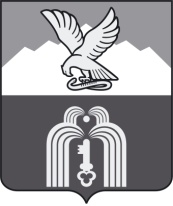 Российская ФедерацияР Е Ш Е Н И ЕДумы города ПятигорскаСтавропольского краяО порядке формирования, ведения и обязательного опубликования перечня муниципального имущества, предназначенного для предоставления в аренду субъектам малого и среднего предпринимательстваВ целях реализации государственной политики в области развития малого и среднего предпринимательства в муниципальном образовании городе-курорте Пятигорске, руководствуясь Федеральным законом «О развитии малого и среднего предпринимательства в Российской Федерации», Федеральным законом «Об общих принципах организации местного самоуправления в Российской Федерации», постановлением Правительства Российской Федерации «Об имущественной поддержке субъектов малого и среднего предпринимательства при предоставлении федерального имущества»,Дума города ПятигорскаРЕШИЛА:1. Утвердить Правила формирования, ведения и обязательного опубликования перечня муниципального имущества, предназначенного для предоставления в аренду субъектам малого и среднего предпринимательства, согласно Приложению к настоящему решению.2. Признать утратившим силу решение Думы города Пятигорска от 24 апреля  № 15-53 РД «О порядке формирования и ведения перечня муниципального имущества, предназначенного для предоставления в аренду субъектам малого и среднего предпринимательства».3. Контроль за исполнением настоящего решения возложить на администрацию города Пятигорска.4. Настоящее решение вступает в силу со дня его официального опубликования.ПредседательДумы города Пятигорска                                                                     Л.В. ПохилькоГлава города Пятигорска                                                                        Л.Н. Травнев23 мая 2017г.№ 17 – 10 РДПРИЛОЖЕНИЕк решению Думы города Пятигорскаот 23 мая 2017 года № 17 – 10 РДПРАВИЛАформирования, ведения и обязательного опубликованияперечня муниципального имущества, предназначенного для предоставления в аренду субъектам малого и среднего предпринимательства1. Настоящие Правила устанавливают порядок формирования, ведения (в том числе дополнения) и обязательного опубликования перечня муниципального имущества (за исключением земельных участков), свободного от прав третьих лиц (за исключением имущественных прав субъектов малого и среднего предпринимательства), предусмотренного частью 4 статьи 18 Федерального закона «О развитии малого и среднего предпринимательства в Российской Федерации» (далее соответственно - федеральное имущество, перечень), в целях предоставления муниципального имущества во владение и (или) в пользование на долгосрочной основе субъектам малого и среднего предпринимательства и организациям, образующим инфраструктуру поддержки субъектов малого и среднего предпринимательства.2. В перечень вносятся сведения о муниципальном имуществе, соответствующем следующим критериям:а) муниципальное имущество свободно от прав третьих лиц (за исключением имущественных прав субъектов малого и среднего предпринимательства);б) муниципальное имущество не ограничено в обороте;в) муниципальное имущество не является объектом религиозного назначения;г) муниципальное имущество не является объектом незавершенного строительства;д) в отношении муниципального имущества не принято решение о предоставлении его иным лицам;е) муниципальное имущество не включено в прогнозный план (программу) приватизации имущества, находящегося в собственности муниципального образования города-курорта Пятигорска;ж) муниципальное имущество не признано аварийным и подлежащим сносу или реконструкции.3. Внесение сведений о муниципальном имуществе в перечень (в том числе дополнение), а также исключение сведений о муниципальном имуществе из перечня осуществляются решением администрации города Пятигорска об утверждении перечня или о внесении в него изменений на основе предложений федеральных органов исполнительной власти, органов государственной власти субъектов Российской Федерации, органов местного самоуправления, общероссийских некоммерческих организаций, выражающих интересы субъектов  малого  и  среднего  предпринимательства,  акционерного  общества«Федеральная корпорация по развитию малого и среднего предпринимательства», организаций, образующих инфраструктуру поддержки субъектов малого и среднего предпринимательства, а также субъектов малого и среднего предпринимательства.Внесение в перечень изменений, не предусматривающих исключения из перечня муниципальное имущества, осуществляется не позднее 10 рабочих дней с даты внесения соответствующих изменений в реестр муниципального имущества.4. Рассмотрение предложения, указанного в пункте 3 настоящих Правил, осуществляется Администрацией города Пятигорска  в течение 30 календарных дней с даты его поступления. По результатам рассмотрения предложения уполномоченным органом принимается одно из следующих решений:а) о включении сведений о муниципальном имуществе, в отношении которого поступило предложение, в перечень с учетом критериев, установленных пунктом 2 настоящих Правил;б) об исключении сведений о муниципальном имуществе, в отношении которого поступило предложение, из перечня с учетом положений пунктов 6 и 7 настоящих Правил;в) об отказе в учете предложения.5. В случае принятия решения об отказе в учете предложения, указанного в пункте 3 настоящих Правил, Администрация города Пятигорска направляет лицу, представившему предложение, мотивированный ответ о невозможности включения сведений о муниципальном имуществе в перечень или исключения сведений о муниципальном имуществе из перечня.6. Администрация города Пятигорска вправе исключить сведения о муниципальном имуществе из перечня, если в течение 2 лет со дня включения сведений о муниципальном имуществе в перечень в отношении такого имущества от субъектов малого и среднего предпринимательства или организаций, образующих инфраструктуру поддержки субъектов малого и среднего предпринимательства, не поступило:а) ни одной заявки на участие в аукционе (конкурсе) на право заключения договора, предусматривающего переход прав владения и (или) пользования в отношении муниципального имущества;б) ни одного заявления о предоставлении муниципального имущества, в отношении которого заключение указанного договора может быть осуществлено без проведения аукциона (конкурса) в случаях, предусмотренных Федеральным законом «О защите конкуренции».7. Администрация города Пятигорска исключает сведения о муниципальном имуществе из перечня в одном из следующих случаев:а) в отношении муниципального имущества в установленном действующим законодательством порядке принято решение о его использовании для муниципальных нужд (осуществления полномочий органами местного самоуправления, закрепления этого имущества за муниципальными предприятиями и муниципальными учреждениями в целях осуществления ими уставных задач, обеспечения деятельности органов государственной власти, расположенных на территории муниципального образования города-курорта Пятигорска).б) право муниципальной собственности на имущество прекращено по решению суда или в ином установленном законом порядке;8. Сведения о муниципальном имуществе вносятся в перечень в составе и по форме, которые установлены в соответствии с частью 4.4 статьи 18 Федерального закона «О развитии малого и среднего предпринимательства в Российской Федерации».9. Сведения о муниципальном имуществе группируются в перечне по видам имущества (недвижимое имущество (в том числе единый недвижимый комплекс), движимое имущество).10. Ведение перечня осуществляется отраслевым (функциональным) органом (структурным подразделением) Администрации города Пятигорска, осуществляющим в порядке и в пределах, определенных муниципальными правовыми актами Думы и Администрации города Пятигорска, полномочия собственника имущества, находящегося в собственности муниципального образования города-курорта Пятигорска (далее - Уполномоченный орган)  в электронной форме.11. Перечень и внесенные в него изменения подлежат:а) обязательному опубликованию в средствах массовой информации - в течение 10 рабочих дней со дня утверждения;б) размещению на официальном сайте муниципального образования города-курорта Пятигорска в информационно-телекоммуникационной сети «Интернет» (в том числе в форме открытых данных) - в течение 3 рабочих дней со дня утверждения.Управляющий деламиДумы города Пятигорска                                                             В.А. Веретенников